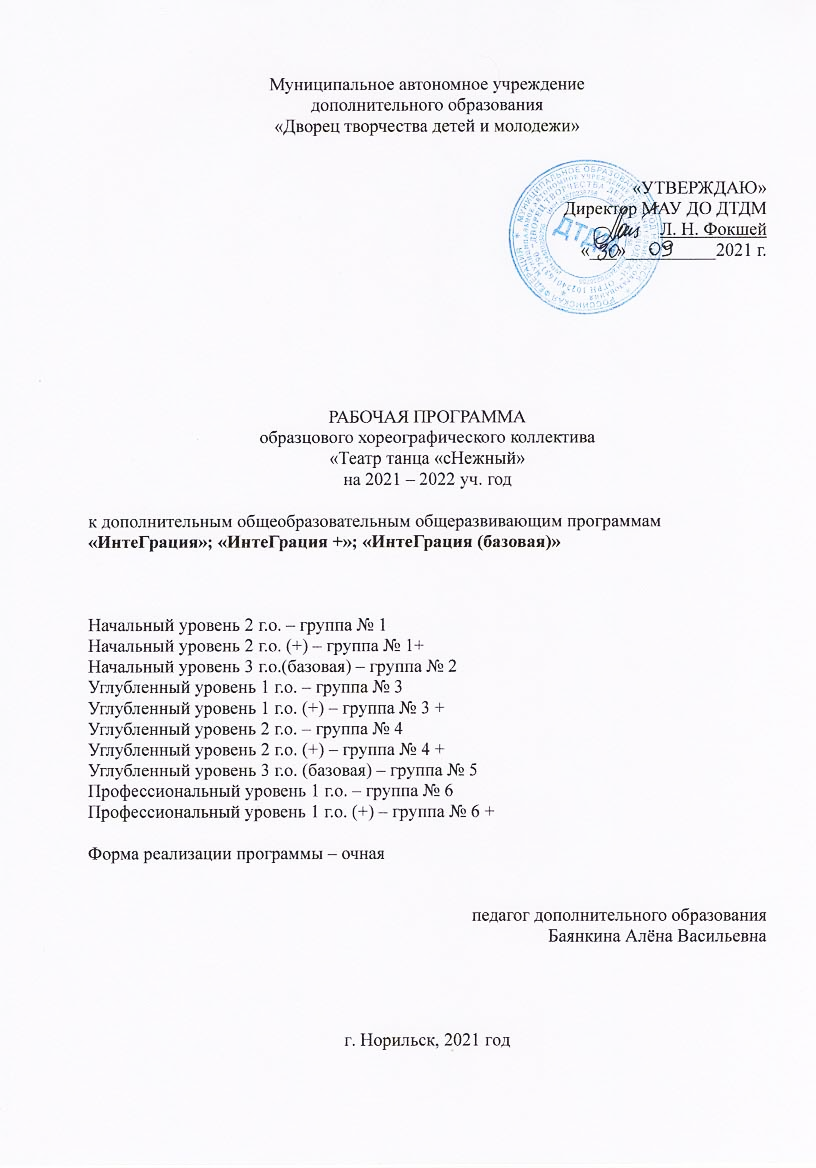 Анализ работы образцового – художественного хореографического коллектива Театр танца «Снежный»за 2020-2021 учебный год.Образовательный процесс в коллективе осуществляется по одной общеобразовательной программе: «ИнтеГрация» для учащихся 7-14 лет.  В 2020-2021 учебном году воспитанники распределились по 6 группам.1 группа – начальный уровень 1 г.о. 2 группа – начальный уровень 2 г.о.  3 группа – начальный уровень 3 г.о.4 группа – углубленный уровень 1 г.о. 5 группа – углубленный уровень 2 г.о. 6 группа – углубленный уровень 3 г.о. Учебный год для учащихся старших классов (5 – 11 классы) начался в дистанционном формате. С февраля 2021 года учащиеся благополучно приступили к обучению в очной форме. Содержание процесса обучения и тренировки на занятиях носили воспитательный характер. В процессе обучения воспитанники освоили большой объем разнообразных знаний и умений: комплекс упражнений по учебному плану, техника исполнения элементов классического, современного, народного танцев. На занятиях детям прививались такие качества как организованность, дисциплинированность, аккуратность, внимание. Для контроля качества знаний использовались: наблюдения на занятиях, опрос, контрольные занятия по пройденным темам, тестовые проверки знаний, концертные выступления, прохождение аттестации на всех уровнях обучения. Все учащиеся коллектива успешно переведены на следующий уровень обучения по программе.Учащиеся Театр танца «Снежный» являются активными участниками всех Дворцовых мероприятий и мероприятий на уровне города. 1 – 3 ноября 2020 г. приняли участие во Всероссийском вокально – хореографическом конкурсе «Хрустальная Ника», где стали Лауреатами 2 степени с номером «Красной нитью», и получили диплом специальный приз «За мастерство в композиции танца в номере «Красной нитью».В январе учащиеся участвовали в Муниципальном конкурсе хореографических дисциплин «Таланты без границ» 2021 г. Где номер «Водяные лилии» стал Лауреатом 1 степени, номер «Ноша» стал Лауреатом 3 степени, номер «Муравьишки» получил диплом участника.В марте пришли результаты Краевого творческого фестиваля «Таланты без границ» 2020 г. учащиеся с номером «Утушки» стали Лауреатами 2 степени. С 29 апреля по 03 мая учащиеся коллектива будут участвовать в Региональном конкурсе хореографических коллективов «Гран - па» им. Л. И. Малининой с номерами:  «Красной нитью», «Утушки», «Следствие вели…», «Водяные лилии», «Время дождя», «Ноша, «Волна», «Рукодельницы», дует «Подружки» отрывок из балета «Наяда и рыбак».Так же педагоги коллектива принимали участие в городском фестивале самодеятельного творчества работников образования «Творческая встреча» 2021 г. Где стали Лауреатами 1, 2 степени.В течение учебного года коллектив принимал участие в Городских мероприятиях таких как: - городская акция «Привет Новый год»;- День матери (дистанционно);- «Роболатория»;Учащиеся ансамбля в течение года принимали активное участие в творческой жизни, в массовых мероприятиях Дворца творчества таких, как: - День Знаний (дистанционно); - День открытых дверей ДТДМ (дистанционно);- Посвящение в учащиеся ДТДМ «Крохотулька» (дистанционно);- конкурс видео поздравлений «С Наступающим Дворец»; - Фотоконкурс «Мультипреображение», 85 лет Союзмультфильм;- День здоровья (дистанционно);- Участие в турнире «Правила для всех»;- посетили выставку «Фантазия без границ».Внутри коллектива был проведен ежегодный конкурс «Новогодняя игрушка», с учащимися посетили новогоднее представление МАУ ДО «ДТДМ», поздравляли мам и пап с такими праздниками как 8 марта и 23 февраля, создавая для них видео поздравления. Так же в коллективе прошёл конкурс рисунков, посвященный 60 – летию первого полета человека в космос.  Так же велась работа с родителями. Родители принимали активное участие в Городском фестивале «Мама, папа, я – спортивная семья» в фотоконкурсе «Семейная пирамида»; фотоконкурс «Моя любимая сказка»; конкурс видеороликов «Танцуем вместе».  А так же ежегодно помогают в подготовке костюмов к концертам и выступлениям. Члены родительского совета оказывали помощь в приобретении отдельных деталей костюмов и подарков для детей. С удовольствием откликаются на приглашения педагогов коллектива посетить занятия, выступления, конкурсы, мероприятия любого уровня, где участвуют их дети.В этом году коллектив дал два отчётных концерта для гостей и родителей учащихся. Ученицы продемонстрировали собранность и слаженную работу во время концерта. Таким образом, можно сделать вывод о том, что коллектив обладает достаточно высоким потенциалом для решения поставленных задач – обеспечение необходимых условий для личностного роста, самоопределения, творческого развития учащихся. Педагоги коллектива проявляют огромное стремление к совершенствованию и профессиональному росту.Пояснительная запискаОбщая характеристика:Творческое объединение Театр танца «Снежный» работает на базе Дворца творчества детей и молодёжи с 1999 года. Обучение учащихся проходит по образовательной программе: «ИнтеГрация».  В 2020-2021 учебном году обучение прошли 79 учащихся (6 групп).Начальный уровень, 1 года обучения - Программу учебного года выполнили в полном объеме. Освоили азы классического экзерсиса у станка и на середине зала. Группа с хорошим творческим потенциалом, работоспособная, активно принимает участие в городских мероприятиях, мероприятиях на уровне Дворца, а также в жизни коллектива. Начальный уровень, 2 года обучения -  Группа состоит из 13 человек.  Учащиеся с хорошими хореографическими способностями, работоспособны, обладают большим потенциалом. Цели и задачи, поставленные учебным планом, выполнили в полном объеме. Группа артистична, эмоциональна, неоднократно принимала участие в мероприятиях Дворца и на уровне города. Начальный уровень 3 года обучения.  Группа состоит из 13 человек.  Учащиеся с хорошими хореографическими способностями, работоспособны, обладают большим потенциалом. Продолжали осваивать азы классического и современного танца. Коммуникабельность, дисциплинированность, артистичность воспитанниц данной группы позволила им отлично выступить на городских и Дворцовых мероприятиях. Группа успешно переведена на углубленный уровень обучения, по программе «ИнтеГрация». Углубленный уровень 1 года обучения.  Группа с хорошим уровнем подготовки и высоким потенциалом для дальнейшего совершенствования ЗУН, активно принимает участие в различных праздничных мероприятиях города и Дворца. Программа учебного года выполнена в полном объеме.  Результаты этого года: Лауреат 1 степени в Муниципальном конкурсе «Таланты без границ» номер «Водяные лилии». Дипломант 1 ст. Региональный конкурс «Гран – па» номер «Следствие вели…».Углубленный уровень 2 год обучения. Группа состоит из 13 человек. Отличается хорошей работоспособностью, хорошим уровнем подготовки и большим потенциалом. Воспитанницы данной группы являются участниками многих праздничных мероприятий города и Дворца. Результатом обучения в 2020-2021 учебном году стали награды: Муниципальный конкурс «Таланты без границ» - Лауреат 1 степени. Региональный конкурс «Гран - па» - Лауреат 2, 3 ст.  Углубленный уровень 3 год обучения.  Группа с хорошим уровнем подготовки и высоким потенциалом, активно принимает участие в различных праздничных мероприятиях города и Дворца. Программа учебного года выполнена в полном объеме.  Результаты этого года: Лауреат 1 степени в Муниципальном конкурсе «Таланты без границ» номер «Ноша». Дипломант 1 ст. Региональный конкурс «Гран – па» номер «Рукодельницы». Группа успешно переведена на профессионально – ориентированный уровень обучения, по программе «ИнтеГрация». Комплектование на 2021 - 2022 год.	 Группа начального уровня 2 г. о., группа начального уровня 3 г. о; группа углубленного уровня. 1 г. о; группа углубленного уровня 2 г. о., группа углубленного уровня 3 г. о., группа профессионально – ориентированного уровня 1 г. о.  продолжают обучение по программе «ИнтеГрация».  Так же с октября месяца будут набраны две группы 5 – 6 лет.Особенности учебного года.Основной целью 2021-2022 учебного года является повышение практических и теоретических знаний учащихся. Подготовка учащихся к (заочным - очным) конкурсам и концертным мероприятиям. На региональном уровне запланировано участие в конкурсах: «Умка», «Таланты без границ», «Весенняя мозаика», «Гран - па». Планируется выезд детей младшего и среднего возрастов на международный конкурс, а также рассматривается поездка на конкурс «Танцевальная деревня» весной 2022 г. В связи с данными событиями планируется ряд новых постановок на всех уровнях обучения.Оборудование и оснащение.Фортепиано, магнитофон, видеопроигрыватель, телевизор, станки, коврики для занятий партерной гимнастикой.Источники планирования.Образовательные программы «ИнтеГрация», «ИнтеГрация+», «ИнтеГрация (базовая)»План работы художественно-эстетического отдела, ДТДМ.II.   Цели и задачи: Развитие качеств личности ребенка, направленных на самореализацию, самовыражение через занятия хореографией.Формирование и развитие навыков танцевальной культуры: обучение классической, эстрадной и современной хореографии, развитие пластики движения, формирование и развитие навыков владения телом;Воспитание трудолюбия, эстетического вкуса, нравственных качеств;Формирование и развитие навыков коммуникативной культуры;Развитие творческих способностей;Массовая работа учебного характераМассовая работа воспитательно-развивающего характераРабота с родителямиЛичный творческий план педагоговКалендарный учебно-тематический планНачальный  уровень  2 год обученияЦель:Формирование более устойчивого интереса к хореографии; уметь различать различные жанры хореографии; формирование и развитие творческой фантазии детей.Задачи:- Развитие техники исполнения в более быстром темпе;- Развитие устойчивости;- Самостоятельный анализ музыкального произведения (жанр, темп, характер, музыкальный размер, динамические      оттенки;- Развитие навыков творческого мышления и импровизации;- Формирование и развитие трудовой активности, организованности, чёткости и аккуратности.Календарный учебно-тематический планНачальный  уровень  2 год обученияЦель:Формирование более устойчивого интереса к хореографии; уметь различать различные жанры хореографии; формирование и развитие творческой фантазии детей.Задачи:- Развитие техники исполнения в более быстром темпе;- Развитие устойчивости;- Самостоятельный анализ музыкального произведения (жанр, темп, характер, музыкальный размер, динамические      оттенки;- Развитие навыков творческого мышления и импровизации;- Формирование и развитие трудовой активности, организованности, чёткости и аккуратности.Календарный учебно-тематический планНачальный  уровень  2 год обученияЦель:Формирование более устойчивого интереса к хореографии; уметь различать различные жанры хореографии; формирование и развитие творческой фантазии детей.Задачи:- Развитие техники исполнения в более быстром темпе;- Развитие устойчивости;- Самостоятельный анализ музыкального произведения (жанр, темп, характер, музыкальный размер, динамические      оттенки;- Развитие навыков творческого мышления и импровизации;- Формирование и развитие трудовой активности, организованности, чёткости и аккуратности.Календарный учебно-тематический планУглубленный 1 год обученияЦель:Совершенствование исполнительского мастерства,  постижение знаний КПТ, умение ставить цель и подбирать способы ее достижения. Задачи:- Ускорение темпа исполнения комбинаций у станка и на середине зала;- Выполнение самостоятельных творческих работ;- Участие в фестивалях и конкурсах различного уровня;- Воспитание чувства ответственности учащихся посредством хореографии.Календарный учебно-тематический планУглубленный 1 год обученияЦель:Совершенствование исполнительского мастерства,  постижение знаний классического танца, умение ставить цель и подбирать способы ее достижения. Задачи:- Ускорение темпа исполнения комбинаций у станка и на середине зала;- Выполнение самостоятельных творческих работ;- Участие в фестивалях и конкурсах различного уровня;- Воспитание чувства ответственности учащихся посредством хореографии.Календарный учебно-тематический планУглубленный  уровень  2 год обученияЦель:Совершенствование исполнительского мастерства,  постижение знаний КПТ, умение ставить цель и подбирать способы ее достижения. Задачи:- Ускорение темпа исполнения комбинаций у станка и на середине зала;- Выполнение самостоятельных творческих работ;- Участие в фестивалях и конкурсах различного уровня;- Воспитание чувства ответственности учащихся посредством хореографииКалендарный учебно-тематический планУглубленный уровень 2 год обученияЦель:Совершенствование исполнительского мастерства, постижение знаний КПТ, умение ставить цель и подбирать способы ее достижения. Задачи:- Ускорение темпа исполнения комбинаций у станка и на середине зала;- Выполнение самостоятельных творческих работ;- Участие в фестивалях и конкурсах различного уровня;- Воспитание чувства ответственности учащихся посредством хореографииКалендарный учебно-тематический планУглубленный  уровень  3 год обученияЦель:Совершенствование исполнительского мастерства,  постижение знаний КПТ, умение ставить цель и подбирать способы ее достижения. Задачи:- Ускорение темпа исполнения комбинаций у станка и на середине зала;- Выполнение самостоятельных творческих работ;- Участие в фестивалях и конкурсах различного уровня;- Воспитание чувства ответственности учащихся посредством хореографииКалендарный учебно-тематический планПрофессионально - ориентированный уровень 1 год обученияЦель:Совершенствование исполнительского мастерства,  постижение знаний КПТ, умение ставить цель и подбирать способы ее достижения. Задачи:- Ускорение темпа исполнения комбинаций у станка и на середине зала;- Выполнение самостоятельных творческих работ;- Участие в фестивалях и конкурсах различного уровня;- Воспитание чувства ответственности учащихся посредством хореографииКалендарный учебно-тематический планПрофессионально - ориентированный уровень 1 год обученияЦель:Совершенствование исполнительского мастерства,  постижение знаний КПТ, умение ставить цель и подбирать способы ее достижения. Задачи:- Ускорение темпа исполнения комбинаций у станка и на середине зала;- Выполнение самостоятельных творческих работ;- Участие в фестивалях и конкурсах различного уровня;- Воспитание чувства ответственности учащихся посредством хореографииУровеньУровеньГод обученияКоличество учащихсяначальныйначальный113начальный начальный 213начальный начальный 313углубленныйуглубленный113углубленныйуглубленный214углубленныйуглубленный313Всего учащихся:6679      Уровень обучения№ гр.Всего учащихсяМальчиковдевочекНачальный, 2 г.о.113138-9Начальный, 3 г.о.211119-10Углубленный, 1 г.о.3131310-11Углубленный, 2 г.о.4131311-12Углубленный 3 г.о.5101013-14Проф. ор. -  1 г. о.611 1114 - 15671718-15День знаний во Дворце.  (Хореографические номера)сентябрьБеседа – инструктаж по технике безопасности:Правила поведения в хореографическом классе;В случае возникновения пожара;В случае обнаружения посторонних предметов;На дорогах города.сентябрь,январь.День открытых дверей во Дворце октябрьПодготовка к участию в праздничном концерте, посвящённому «Дню учителя»октябрьОткрытие и закрытие школьной спартакиады сентябрь, майУчастие в концерте ко «Дню матери»ноябрь Подготовка и участие в новогодней кампанииноябрь – дек.Итоговые занятие за полугодие во всех группахдекабрьБеседа о балете с просмотром видеозаписей январьПодготовка и участие в региональном конкуре «Гран - па».март
Подготовка и участие в региональном конкурсе «Весенняя мозаика»мартПодготовка и участие в региональном конкурсе «Таланты без границ»Подготовка и проведение отчетного концертаапрель - майУчастие в концертных программах Дворца творчества детей и молодёжипо плану дворцаПодготовка и участие в закрытии творческого сезона «ДТДМ».майУчастие в праздничных программах ДЮЦ Дворца творчества детей и молодёжив течение года1.Открытие творческого сезона «Радость встречи». Беседа о культуре поведения на сценических площадках.сентябрь2.Открытие творческого сезона МАУ ДО «ДТДМ»октябрь3.Посвящение в учащиеся МАУ ДО «ДТДМ»октябрь4.Участие в городском конкурсе «Умка»октябрь5.Выставка рисунков «Для тебя, мамочка», посвященная дню материоктябрь-ноябрь6.КТД посвященное Дню материноябрь7.Конкурс «Новогодняя игрушка»декабрь8.Просмотр новогоднего представлениядекабрь9.Вечер встречи выпускниковфевраль10.Конкурс на лучшую поздравительную открытку к Международному женскому дню 8 марта.февраль11.Участие в конкурсе «Таланты без границ»март12.Участие в конкурсе «Весенняя мозаика»март13.Участие в конкурсе «Гран - па»март14.День здоровья во Дворцеапрель15.Церемония вручения паспортов.апрель16.Отчетный концерт коллектива, подготовка сценических костюмов.апрель17.Праздничная программа ко Дню победы, шествие к Вечному огнюмай18.Закрытие творческого сезона в коллективе и во Дворце, чаепитие за круглым столом.май19.Посещение концертов творческих коллективов ДТДМв течение года1.Встреча с родителями, сбор заявлений сентябрь2.Родительское собрание. Обсуждение планов на предстоящий уч. год 2021-2022 учебный годоктябрь3.Сбор благотворительного взноса на нужды коллективасентябрь-октябрь3.Обсуждение участия воспитанников в Международных конкурсах.сентябрь4.Конкурс «Новогодняя игрушка». Представление поделок совместно с детьми.декабрь5.Посещение новогодней сказкидекабрь6.Привлечение родителей к участию в мероприятиях ДТДМ (согласно плану Дворца)в течение года7.Итоговое родительское собраниемай8.Закрытие творческого сезона за круглым столоммай9.Индивидуальная работа с родителями сентябрь-май10.Приобретение костюмов на новые номерав течение года1.Написание плана учебно - воспитательной работы.сентябрь2.Определение с курсами повышения квалификациисентябрь3.Обсуждение репертуара коллектива на 2021-2022 учебный годсентябрь-октябрь4.Подготовка, заказа единой формы сентябрь-октябрь5.Посещение открытых занятий коллег в течение годапо плану дворца6.Разработка сценариев, массовых мероприятийв течение года7.Проведение отчетного концерта коллективаапрель8.Самообразование: работа с литературой, работа с видеоматериалом, подписка на периодическую печать и специальную профессиональную литературу, посещения конкурсов, концертов.в течение года9.Работа в творческих лабораториях, МО, посещение мастер-классов ДТДМ и городапо плану дворца10.Посещение семинаров ДТДМв течение года11.Подведение итогов работы за 2021-2022 уч. год Планирование работы на 2022 - 2023 учебный год.май№Дата проведения занятияТема занятияКоличество часовКоличество часовФорма занятияФорма контроляПримечанияТеорияПрактикаСЕНТЯБРЬСЕНТЯБРЬСЕНТЯБРЬСЕНТЯБРЬСЕНТЯБРЬСЕНТЯБРЬСЕНТЯБРЬСЕНТЯБРЬ101.09Ролевая игра «Соблюдаем правила техники безопасности»11Беседа203.0910.0917.0924.09Повторение репертуара. 0,51,5Практическое занятие (групповое). Наглядный практический показ.Педагогическое наблюдение. Опрос. Самостоятельное исполнение308.0915.0922.0929.09Знакомство с основными элементами современного танца. Позиции рук и ног.11Практическое занятие (групповое). Наглядный практический показ.Педагогическое наблюдение. Опрос. Самостоятельное исполнениеВСЕГО: 18 чВСЕГО: 18 ч711№Дата проведения занятияТема занятияКоличество часовКоличество часовФорма занятияФорма контроляПримечанияТеорияПрактикаОКТЯБРЬОКТЯБРЬОКТЯБРЬОКТЯБРЬОКТЯБРЬОКТЯБРЬОКТЯБРЬОКТЯБРЬ101.1008.1015.1022.1029.10Работа над новой постановкой:0,51,5Практическое занятие (групповое). Наглядный практический показПедагогическое наблюдение. Самостоятельное исполнение. Анализ исп. мастерства206.1013.1020.1027.10Разогрев стрейч характера. Упражнения для позвоночника. Изоляция. 11Практическое занятие (групповое). Наглядный практический показ.Педагогическое наблюдение. Опрос. Самостоятельное исполнениеВСЕГО: 18 чВСЕГО: 18 ч6,511,5№Дата проведения занятияТема занятияКоличество часовКоличество часовФорма занятияФорма контроляПримечанияТеорияПрактикаНОЯБРЬНОЯБРЬНОЯБРЬНОЯБРЬНОЯБРЬНОЯБРЬНОЯБРЬНОЯБРЬ103.1110.1117.1124.11Разогрев. Упражнения для позвоночника: контракшн релиз. Изоляция. Прыжки.11Практическое занятие (групповое). Наглядный практический показ.Педагогическое наблюдение. Опрос. Самостоятельное исполнение205.1112.1119.1126.11 Работа над новой постановкой. 0,51,5Практическое занятие (групповое). Наглядный практический показ.Педагогическое наблюдение. Опрос. Самостоятельное исполнениеВСЕГО: 16 чВСЕГО: 16 ч610№Дата проведения занятияТема занятияКоличество часовКоличество часовФорма занятияФорма контроляПримечанияТеорияПрактикаДЕКАБРЬДЕКАБРЬДЕКАБРЬДЕКАБРЬДЕКАБРЬДЕКАБРЬДЕКАБРЬДЕКАБРЬ101.1208.1215.1222.1229.12Разогрев. Понятие уровни. Разучивание техники свинг.11Практическое занятие (групповое). Наглядный практический показ.Педагогическое наблюдение. Опрос. Самостоятельное исполнение203.1210.1217.1224.12Работа над репертуаром: работа над чистотой исполнения элементов.0,51,5Практическое занятие (групповое). Наглядный практический показ.Педагогическое наблюдение. Опрос. Самостоятельное исполнениеВСЕГО: 18 чВСЕГО: 18 ч711№Дата проведения занятияТема занятияКоличество часовКоличество часовФорма занятияФорма контроляПримечанияТеорияПрактикаЯНВАРЬЯНВАРЬЯНВАРЬЯНВАРЬЯНВАРЬЯНВАРЬЯНВАРЬЯНВАРЬ112.0119.0126.01Разогрев. Изоляция, координация. Прыжки. Подготовка к перекатам.	11Практическое занятие (групповое). Наглядный практический показ.Педагогическое наблюдение. Опрос. Самостоятельное исполнение214.0121.0128.01 Работа над новой постановкой0,51,5Практическое занятие (групповое). Наглядный практический показ.Педагогическое наблюдение. Опрос. Самостоятельное исполнениеВСЕГО: 12 чВСЕГО: 12 ч4,57,5№Дата проведения занятияТема занятияКоличество часовКоличество часовФорма занятияФорма контроляПримечанияТеорияПрактикаФЕВРАЛЬФЕВРАЛЬФЕВРАЛЬФЕВРАЛЬФЕВРАЛЬФЕВРАЛЬФЕВРАЛЬФЕВРАЛЬ102.0209.0216.02Разогрев с использованием уровней. Техника Рудольфа фон Лабана.11Практическое занятие (групповое). Наглядный практический показ.Педагогическое наблюдение. Опрос. Самостоятельное исполнение204.0211.0218.0225.02Работа над репертуаром11Практическое занятие (групповое). Наглядный практический показ.Педагогическое наблюдение. Опрос. Самостоятельное исполнениеВСЕГО: 14 чВСЕГО: 14 ч77№Дата проведения занятияТема занятияКоличество часовКоличество часовФорма занятияФорма контроляПримечанияТеорияПрактикаМАРТМАРТМАРТМАРТМАРТМАРТМАРТМАРТ102.0309.0316.0323.0330.03Разогрев. Экзерсис на с/з с использованием проученного материала. Кросс: шаги, прыжки, вращения. Танц., комбинации.11Практическое занятие (групповое). Наглядный практический показ.Педагогическое наблюдение. Опрос. Самостоятельное исполнение204.0311.0318.0325.03Работа над репертуаром0,51,5Практическое занятие (групповое). Наглядный практический показ.Педагогическое наблюдение. Опрос. Самостоятельное исполнениеВСЕГО: 18 чВСЕГО: 18 ч711№Дата проведения занятияТема занятияКоличество часовКоличество часовФорма занятияФорма контроляПримечанияТеорияПрактикаАПРЕЛЬАПРЕЛЬАПРЕЛЬАПРЕЛЬАПРЕЛЬАПРЕЛЬАПРЕЛЬАПРЕЛЬ101.0408.0415.0422.0429.04 Работа над репертуаром0,51,5Практическое занятие (групповое). Наглядный практический показ.Педагогическое наблюдение. Опрос. Самостоятельное исполнение206.0413.0420.0427.04 Закрепление пройденного материала. Отработка техники свинг (кувырки, перекаты). Импровизация.11Практическое занятие (групповое). Наглядный практический показ.Педагогическое наблюдение. Опрос. Самостоятельное исполнениеВСЕГО: 18 чВСЕГО: 18 ч6,511,5№Дата проведения занятияТема занятияКоличество часовКоличество часовФорма занятияФорма контроляПримечанияТеорияПрактикаМАЙМАЙМАЙМАЙМАЙМАЙМАЙМАЙ104.0511.0518.0525.05Отработка пройденного материала. Изоляция. Импровизация. Танцевальные комбинации с использованием уровней.11Практическое занятие (групповое). Наглядный практический показ.Педагогическое наблюдение. Опрос. Самостоятельное исполнение206.0513.0520.0527.05Сочинение этюдов на заданную мелодию.0,51,5Практическое занятие (групповое). Наглядный практический показ.Педагогическое наблюдение. Опрос. Самостоятельное исполнениеВСЕГО: 16 чВСЕГО: 16 ч610№Дата проведения занятияТема занятияКоличество часовКоличество часовФорма занятияФорма контроляПримечанияТеорияПрактикаСЕНТЯБРЬСЕНТЯБРЬСЕНТЯБРЬСЕНТЯБРЬСЕНТЯБРЬСЕНТЯБРЬСЕНТЯБРЬСЕНТЯБРЬ106.09Ролевая игра «Соблюдаем правила техники безопасности»11Беседа213.0920.0927.09Упр. у станка: повторение, закрепление пройденного материала. Изучение новых элементов: Adajio Упр. на середине зала: закрепление пройденного материалаПрыжки: закрепление пройденного материала прошлого учебного года: - pas assamble.0,51,5Практическое занятие (групповое). Наглядный практический показ.Педагогическое наблюдение. Опрос. Самостоятельное исполнениеВСЕГО: 8 чВСЕГО: 8 ч2,55,5№Дата проведения занятияТема занятияКоличество часовКоличество часовФорма занятияФорма контроляПримечанияТеорияПрактикаОКТЯБРЬОКТЯБРЬОКТЯБРЬОКТЯБРЬОКТЯБРЬОКТЯБРЬОКТЯБРЬОКТЯБРЬ104.1011.1018.1025.10Упр. у станка: простые комбинации экзерсиса;- battement tendu c demi plie по 5,2 позициям;Упр. на середине зала: 1,2,3  port de brasПрыжки: pas echappe по 2 позиции;- changement de pieds;Танцевальные элементы: pas balance; pas de basgue.0,51,5Практическое занятие (групповое). Наглядный практический показ.Педагогическое наблюдение. Опрос. Самостоятельное исполнениеВСЕГО: 8 чВСЕГО: 8 ч26№Дата проведения занятияТема занятияКоличество часовКоличество часовФорма занятияФорма контроляПримечанияТеорияПрактикаНОЯБРЬНОЯБРЬНОЯБРЬНОЯБРЬНОЯБРЬНОЯБРЬНОЯБРЬНОЯБРЬ101.1108.1115.1122.1129.11Упр. у станка: новые комбинации экзерсиса:- battement tendu jete piguesУпр. на середине зала: temps lie; 1,2,3 арабескПрыжки: pas echappe в 4 позицию;- pas farme в сторону.11Практическое занятие (групповое). Наглядный практический показ.Педагогическое наблюдение. Опрос. Самостоятельное исполнениеВСЕГО: 10 чВСЕГО: 10 ч55№Дата проведения занятияТема занятияКоличество часовКоличество часовФорма занятияФорма контроляПримечанияТеорияПрактикаДЕКАБРЬДЕКАБРЬДЕКАБРЬДЕКАБРЬДЕКАБРЬДЕКАБРЬДЕКАБРЬДЕКАБРЬ106.1213.1220.1227.12Упр. у станка:  battement frappe лицом к станку- battement fondu на 45° Упр. на середине зала:-battement tendu jete в позах groisee et efface- 1,2,3  арабескиПрыжки: changement de pieds; grand jete.11Практическое занятие (групповое). Наглядный практический показ.Педагогическое наблюдение. Опрос. Самостоятельное исполнениеВСЕГО: 8 чВСЕГО: 8 ч44№Дата проведения занятияТема занятияКоличество часовКоличество часовФорма занятияФорма контроляПримечанияТеорияПрактикаЯНВАРЬЯНВАРЬЯНВАРЬЯНВАРЬЯНВАРЬЯНВАРЬЯНВАРЬЯНВАРЬ110.0117.0124.01Упр. у станка:- новые комбинации экзерсиса; Упр. на середине зала:- rond de jambe par terre Allegro, вращения.	11Практическое занятие (групповое). Наглядный практический показ.Педагогическое наблюдение. Опрос. Самостоятельное исполнениеВСЕГО: 6 чВСЕГО: 6 ч33№Дата проведения занятияТема занятияКоличество часовКоличество часовФорма занятияФорма контроляПримечанияТеорияПрактикаФЕВРАЛЬФЕВРАЛЬФЕВРАЛЬФЕВРАЛЬФЕВРАЛЬФЕВРАЛЬФЕВРАЛЬФЕВРАЛЬ107.0214.0221.0228.02Экзерсис у станка и на середине зала. Allegro, вращения. 1,2,3 порт дэ бра.11Практическое занятие (групповое). Наглядный практический показ.Педагогическое наблюдение. Опрос. Самостоятельное исполнениеВСЕГО: 8 чВСЕГО: 8 ч44№Дата проведения занятияТема занятияКоличество часовКоличество часовФорма занятияФорма контроляПримечанияТеорияПрактикаМАРТМАРТМАРТМАРТМАРТМАРТМАРТМАРТ107.0314.0321.0328.03Упр. у станка:  rond de jambe en ler (подготовка);Упр. на середине зала: отработка пройденного материала;Прыжки: Glissade с продвижением в сторону- Pas de chat11Практическое занятие (групповое). Наглядный практический показ.Педагогическое наблюдение. Опрос. Самостоятельное исполнениеВСЕГО: 8 чВСЕГО: 8 ч44№Дата проведения занятияТема занятияКоличество часовКоличество часовФорма занятияФорма контроляПримечанияТеорияПрактикаАПРЕЛЬАПРЕЛЬАПРЕЛЬАПРЕЛЬАПРЕЛЬАПРЕЛЬАПРЕЛЬАПРЕЛЬ104.0411.0418.0425.04Упр. у станка: закрепление пройденного материала;Упр. на середине зала:  закрепление пройденного материала;Прыжки: закрепление пройденного материала.11Практическое занятие (групповое). Наглядный практический показ.Педагогическое наблюдение. Опрос. Самостоятельное исполнениеВСЕГО: 8 чВСЕГО: 8 ч44№Дата проведения занятияТема занятияКоличество часовКоличество часовФорма занятияФорма контроляПримечанияТеорияПрактикаМАЙМАЙМАЙМАЙМАЙМАЙМАЙМАЙ116.0523.0530.05Упр. у станка: повторение пройденного материала;Упр. на середине зала: повторение пройденного материала11Практическое занятие (групповое). Наглядный практический показ.Педагогическое наблюдение. Опрос. Самостоятельное исполнениеВСЕГО: 6  чВСЕГО: 6  ч33№Дата проведения занятияТема занятияКоличество часовКоличество часовФорма занятияФорма контроляПримечанияТеорияПрактикаСЕНТЯБРЬСЕНТЯБРЬСЕНТЯБРЬСЕНТЯБРЬСЕНТЯБРЬСЕНТЯБРЬСЕНТЯБРЬСЕНТЯБРЬ106.09Ролевая игра «Соблюдаем правила техники безопасности»11Беседа213.0920.0927.09Упр. у станка: повторение, закрепление пройденного материала. Изучение новых элементов: Adajio Упр. на середине зала: закрепление пройденного материалаПрыжки: закрепление пройденного материала прошлого учебного года: - pas assamble.0,51,5Практическое занятие (групповое). Наглядный практический показ.Педагогическое наблюдение. Опрос. Самостоятельное исполнениеВСЕГО: 8 чВСЕГО: 8 ч2,55,5№Дата проведения занятияТема занятияКоличество часовКоличество часовФорма занятияФорма контроляПримечанияТеорияПрактикаОКТЯБРЬОКТЯБРЬОКТЯБРЬОКТЯБРЬОКТЯБРЬОКТЯБРЬОКТЯБРЬОКТЯБРЬ104.1011.1018.1025.10Упр. у станка: простые комбинации экзерсиса;- battement tendu c demi plie по 5,2 позициям;Упр. на середине зала: 1,2,3  port de brasПрыжки: pas echappe по 2 позиции;- changement de pieds;Танцевальные элементы: pas balance; pas de basgue.0,51,5Практическое занятие (групповое). Наглядный практический показ.Педагогическое наблюдение. Опрос. Самостоятельное исполнениеВСЕГО: 8 чВСЕГО: 8 ч26№Дата проведения занятияТема занятияКоличество часовКоличество часовФорма занятияФорма контроляПримечанияТеорияПрактикаНОЯБРЬНОЯБРЬНОЯБРЬНОЯБРЬНОЯБРЬНОЯБРЬНОЯБРЬНОЯБРЬ101.1108.1115.1122.1129.11Упр. у станка: новые комбинации экзерсиса:- battement tendu jete piguesУпр. на середине зала: temps lie; 1,2,3 арабескПрыжки: pas echappe в 4 позицию;- pas farme в сторону.11Практическое занятие (групповое). Наглядный практический показ.Педагогическое наблюдение. Опрос. Самостоятельное исполнениеВСЕГО: 10 чВСЕГО: 10 ч55№Дата проведения занятияТема занятияКоличество часовКоличество часовФорма занятияФорма контроляПримечанияТеорияПрактикаДЕКАБРЬДЕКАБРЬДЕКАБРЬДЕКАБРЬДЕКАБРЬДЕКАБРЬДЕКАБРЬДЕКАБРЬ106.1213.1220.1227.12Упр. у станка:  battement frappe лицом к станку- battement fondu на 45° Упр. на середине зала:-battement tendu jete в позах groisee et efface- 1,2,3  арабескиПрыжки: changement de pieds; grand jete.11Практическое занятие (групповое). Наглядный практический показ.Педагогическое наблюдение. Опрос. Самостоятельное исполнениеВСЕГО: 8 чВСЕГО: 8 ч44№Дата проведения занятияТема занятияКоличество часовКоличество часовФорма занятияФорма контроляПримечанияТеорияПрактикаЯНВАРЬЯНВАРЬЯНВАРЬЯНВАРЬЯНВАРЬЯНВАРЬЯНВАРЬЯНВАРЬ110.0117.0124.01Упр. у станка:- новые комбинации экзерсиса; Упр. на середине зала:- rond de jambe par terre Allegro, вращения.	11Практическое занятие (групповое). Наглядный практический показ.Педагогическое наблюдение. Опрос. Самостоятельное исполнениеВСЕГО: 6 чВСЕГО: 6 ч33№Дата проведения занятияТема занятияКоличество часовКоличество часовФорма занятияФорма контроляПримечанияТеорияПрактикаФЕВРАЛЬФЕВРАЛЬФЕВРАЛЬФЕВРАЛЬФЕВРАЛЬФЕВРАЛЬФЕВРАЛЬФЕВРАЛЬ107.0214.0221.0228.02Экзерсис у станка и на середине зала. Allegro, вращения. 1,2,3 порт дэ бра.11Практическое занятие (групповое). Наглядный практический показ.Педагогическое наблюдение. Опрос. Самостоятельное исполнениеВСЕГО: 8 чВСЕГО: 8 ч44№Дата проведения занятияТема занятияКоличество часовКоличество часовФорма занятияФорма контроляПримечанияТеорияПрактикаМАРТМАРТМАРТМАРТМАРТМАРТМАРТМАРТ107.0314.0321.0328.03Упр. у станка:  rond de jambe en ler (подготовка);Упр. на середине зала: отработка пройденного материала;Прыжки: Glissade с продвижением в сторону- Pas de chat11Практическое занятие (групповое). Наглядный практический показ.Педагогическое наблюдение. Опрос. Самостоятельное исполнениеВСЕГО: 8 чВСЕГО: 8 ч44№Дата проведения занятияТема занятияКоличество часовКоличество часовФорма занятияФорма контроляПримечанияТеорияПрактикаАПРЕЛЬАПРЕЛЬАПРЕЛЬАПРЕЛЬАПРЕЛЬАПРЕЛЬАПРЕЛЬАПРЕЛЬ104.0411.0418.0425.04Упр. у станка: закрепление пройденного материала;Упр. на середине зала:  закрепление пройденного материала;Прыжки: закрепление пройденного материала.11Практическое занятие (групповое). Наглядный практический показ.Педагогическое наблюдение. Опрос. Самостоятельное исполнениеВСЕГО: 8 чВСЕГО: 8 ч44№Дата проведения занятияТема занятияКоличество часовКоличество часовФорма занятияФорма контроляПримечанияТеорияПрактикаМАЙМАЙМАЙМАЙМАЙМАЙМАЙМАЙ116.0523.0530.05Упр. у станка: повторение пройденного материала;Упр. на середине зала: повторение пройденного материала11Практическое занятие (групповое). Наглядный практический показ.Педагогическое наблюдение. Опрос. Самостоятельное исполнениеВСЕГО: 6  чВСЕГО: 6  ч33№Дата проведения занятияТема занятияКоличество часовКоличество часовФорма занятияФорма контроляПримечанияТеорияПрактикаСЕНТЯБРЬСЕНТЯБРЬСЕНТЯБРЬСЕНТЯБРЬСЕНТЯБРЬСЕНТЯБРЬСЕНТЯБРЬСЕНТЯБРЬ107.0914.0921.0928.09Беседа о технике безопасности на занятиях по хореографии. Разминка. Беседа о разных стилях в музыке и танце, о происхождении стиля джаз.11Практическое занятие (групповое). Наглядный практический показ.Педагогическое наблюдение. Опрос. Самостоятельное исполнение202.0909.0916.0923.0930.09Повторение репертуара.11Практическое занятие (групповое). Наглядный практический показ.Педагогическое наблюдение. Опрос. Самостоятельное исполнениеВСЕГО: 18 чВСЕГО: 18 ч99№Дата проведения занятияТема занятияКоличество часовКоличество часовФорма занятияФорма контроляПримечанияТеорияПрактикаОКТЯБРЬОКТЯБРЬОКТЯБРЬОКТЯБРЬОКТЯБРЬОКТЯБРЬОКТЯБРЬОКТЯБРЬ105.1012.1019.1026.10Разогрев. Экзерсис на середине зала с использованием позиций рук и ног совр., танца.11Практическое занятие (групповое). Наглядный практический показ.Педагогическое наблюдение. Опрос. Самостоятельное исполнение07.1014.1021.1028.10Повторение репертуара. Изучение элементов новой постановки.11Практическое занятие (групповое). Наглядный практический показ.Педагогическое наблюдение. Опрос. Самостоятельное исполнениеВСЕГО: 16 чВСЕГО: 16 ч88№Дата проведения занятияТема занятияКоличество часовКоличество часовФорма занятияФорма контроляПримечанияТеорияПрактикаНОЯБРЬНОЯБРЬНОЯБРЬНОЯБРЬНОЯБРЬНОЯБРЬНОЯБРЬНОЯБРЬ102.1109.1116.1123.1130.11Беседа о стилизации в музыке и танце.Разминочные упражнения.11Практическое занятие (групповое). Наглядный практический показ.Педагогическое наблюдение. Опрос. Самостоятельное исполнение211.1118.1125.11Работа над  техникой исполнения концертных номеров.11Практическое занятие (групповое). Наглядный практический показ.Педагогическое наблюдение. Опрос. Самостоятельное исполнениеВСЕГО: 16 чВСЕГО: 16 ч88№Дата проведения занятияТема занятияКоличество часовКоличество часовФорма занятияФорма контроляПримечанияТеорияПрактикаДЕКАБРЬДЕКАБРЬДЕКАБРЬДЕКАБРЬДЕКАБРЬДЕКАБРЬДЕКАБРЬДЕКАБРЬ107.1214.1221.1228.12Силовая разминка. Беседа о современной хореографии. Танцевальные комбинации, этюды.11Практическое занятие (групповое). Наглядный практический показ.Педагогическое наблюдение. Опрос. Самостоятельное исполнение202.1209.1216.1223.1230.12Работа над репертуаром.Изучение элементов  нового танца.11Практическое занятие (групповое). Наглядный практический показ.Педагогическое наблюдение. Опрос. Самостоятельное исполнениеВСЕГО: 18 чВСЕГО: 18 ч99№Дата проведения занятияТема занятияКоличество часовКоличество часовФорма занятияФорма контроляПримечанияТеорияПрактикаЯНВАРЬЯНВАРЬЯНВАРЬЯНВАРЬЯНВАРЬЯНВАРЬЯНВАРЬЯНВАРЬ111.0118.0125.01Разогрев, работа с уровнями, кросс - прыжки.11Практическое занятие (групповое). Наглядный практический показ.Педагогическое наблюдение. Опрос. Самостоятельное исполнение213.0120.0127.01Беседа «Что такое импровизация».  Постановка этюдов, композиций на заданную тему.11Практическое занятие (групповое). Наглядный практический показ.Педагогическое наблюдение. Опрос. Самостоятельное исполнениеВСЕГО: 12 чВСЕГО: 12 ч66№Дата проведения занятияТема занятияКоличество часовКоличество часовФорма занятияФорма контроляПримечанияТеорияПрактикаФЕВРАЛЬФЕВРАЛЬФЕВРАЛЬФЕВРАЛЬФЕВРАЛЬФЕВРАЛЬФЕВРАЛЬФЕВРАЛЬ101.0208.0215.0222.02Разогрев. Контактная импровизация.11Практическое занятие (групповое). Наглядный практический показ.Педагогическое наблюдение. Опрос. Самостоятельное исполнение203.0210.0217.0224.02Работа над репертуаром. Постановка собственных этюдов уч-ся.11Практическое занятие (групповое). Наглядный практический показ.Педагогическое наблюдение. Опрос. Самостоятельное исполнениеВСЕГО: 16 чВСЕГО: 16 ч88№Дата проведения занятияТема занятияКоличество часовКоличество часовФорма занятияФорма контроляПримечанияТеорияПрактикаМАРТМАРТМАРТМАРТМАРТМАРТМАРТМАРТ101.0315.0322.0329.03Разминочные упражнения, комбинации, этюды, сочиненные учащимися.11Практическое занятие (групповое). Наглядный практический показ.Педагогическое наблюдение. Опрос. Самостоятельное исполнение203.0310.0317.0324.0331.03Работа над репертуаром.  Постановка этюдов учащимися.11Практическое занятие (групповое). Наглядный практический показ.Педагогическое наблюдение. Опрос. Самостоятельное исполнениеВСЕГО: 18 чВСЕГО: 18 ч99№Дата проведения занятияТема занятияКоличество часовКоличество часовФорма занятияФорма контроляПримечанияТеорияПрактикаАПРЕЛЬАПРЕЛЬАПРЕЛЬАПРЕЛЬАПРЕЛЬАПРЕЛЬАПРЕЛЬАПРЕЛЬ105.0412.0419.0426.04Разогрев. Работа с уровнями, кросс. Танцевальные комбинации.11Практическое занятие (групповое). Наглядный практический показ.Педагогическое наблюдение. Опрос. Самостоятельное исполнение07.0414.0421.0428.01Работа над репертуаром.  Постановка этюдов учащихся.11Практическое занятие (групповое). Наглядный практический показ.Педагогическое наблюдение. Опрос. Самостоятельное исполнениеВСЕГО: 16 чВСЕГО: 16 ч88№Дата проведения занятияТема занятияКоличество часовКоличество часовФорма занятияФорма контроляПримечанияТеорияПрактикаМАЙМАЙМАЙМАЙМАЙМАЙМАЙМАЙ103.0510.0517.0524.0531.05Закрепление пройденного материала. Упражнения на с/з. Кросс.11Практическое занятие (групповое). Наглядный практический показ.Педагогическое наблюдение. Опрос. Самостоятельное исполнение205.0512.0519.0526.05Работа над репертуаром. Планирование репертуара на новый учебный год.11Практическое занятие (групповое). Наглядный практический показ.Педагогическое наблюдение. Опрос. Самостоятельное исполнениеВСЕГО: 18 чВСЕГО: 18 ч99№Дата проведения занятияТема занятияКоличество часовКоличество часовФорма занятияФорма контроляПримечанияТеорияПрактикаСЕНТЯБРЬСЕНТЯБРЬСЕНТЯБРЬСЕНТЯБРЬСЕНТЯБРЬСЕНТЯБРЬСЕНТЯБРЬСЕНТЯБРЬ104.0911.0918.0925.09Беседа о технике безопасности на занятиях по хореографии. Упр. у станка: повторение пройденного материала, за прошедший учебный год;-plie в сочетании с 5 формой port de bras; Упр. на середине зала: повторение и закрепление имеющихся   знаний;Прыжки: sissonne ouverte на 90 по всем направлениям. Работа на пальцах у станка и на середине зала.11Практическое занятие (групповое). Наглядный практический показ.Педагогическое наблюдение. Опрос. Самостоятельное исполнениеВСЕГО: 8 чВСЕГО: 8 ч44№Дата проведения занятияТема занятияКоличество часовКоличество часовФорма занятияФорма контроляПримечанияТеорияПрактикаОКТЯБРЬОКТЯБРЬОКТЯБРЬОКТЯБРЬОКТЯБРЬОКТЯБРЬОКТЯБРЬОКТЯБРЬ102.1009.1016.1023.1030.10Упр. у станка: закрепление полуповоротов и полных поворотов в комбинациях.Упр. на середине зала: большое adajio;- battement tendu et battement tendu jete en tournant.Прыжки:- sissonne ouverte на ecarte на 90 гр.- sissone fermee на 90 градусов.11Практическое занятие (групповое). Наглядный практический показ.Педагогическое наблюдение. Опрос. Самостоятельное исполнениеВСЕГО: 10 чВСЕГО: 10 ч55№Дата проведения занятияТема занятияКоличество часовКоличество часовФорма занятияФорма контроляПримечанияТеорияПрактикаНОЯБРЬНОЯБРЬНОЯБРЬНОЯБРЬНОЯБРЬНОЯБРЬНОЯБРЬНОЯБРЬ106.1113.1120.1127.11Упр. у станка: новые комбинации у станка;Упр. на середине зала:- большое adajio;Прыжки: Grand pas de basgue; sissonne fondue.11Практическое занятие (групповое). Наглядный практический показ.Педагогическое наблюдение. Опрос. Самостоятельное исполнениеВСЕГО: 8 чВСЕГО: 8 ч44№Дата проведения занятияТема занятияКоличество часовКоличество часовФорма занятияФорма контроляПримечанияТеорияПрактикаДЕКАБРЬДЕКАБРЬДЕКАБРЬДЕКАБРЬДЕКАБРЬДЕКАБРЬДЕКАБРЬДЕКАБРЬ104.1211.1218.1225.12Упр. у станка:-battement double frappe на п.п.;-battement double fondu на п.п.;-grand battement jete.Упр. на середине зала:  м., адажио;- 6 форма port de bras;- подготовка к tours en dehors, et en dedans c  4-й, 5-й позицииПрыжки: sissone ferme в позах groisse et efface.11Практическое занятие (групповое). Наглядный практический показ.Педагогическое наблюдение. Опрос. Самостоятельное исполнениеВСЕГО: 8 чВСЕГО: 8 ч44№Дата проведения занятияТема занятияКоличество часовКоличество часовФорма занятияФорма контроляПримечанияТеорияПрактикаЯНВАРЬЯНВАРЬЯНВАРЬЯНВАРЬЯНВАРЬЯНВАРЬЯНВАРЬЯНВАРЬ115.0122.0129.01Упр. у станка: работа над новыми комбинациямиУпр. на середине зала: adagio;- этюды на основе изученных элементов.Прыжки:  sissonne soubresaut.11Практическое занятие (групповое). Наглядный практический показ.Педагогическое наблюдение. Опрос. Самостоятельное исполнениеВСЕГО: 6 чВСЕГО: 6 ч33№Дата проведения занятияТема занятияКоличество часовКоличество часовФорма занятияФорма контроляПримечанияТеорияПрактикаФЕВРАЛЬФЕВРАЛЬФЕВРАЛЬФЕВРАЛЬФЕВРАЛЬФЕВРАЛЬФЕВРАЛЬФЕВРАЛЬ105.0212.0519.0526.05Упр. у станка: работа над новыми комбинациямиУпр. на середине зала: adagio;- туры из 5 и 4 позиций в комбинациях на середине зала. Подготовка к fouette.Прыжки:- прыжковые комбинации, сочиненные учащимися.11Практическое занятие (групповое). Наглядный практический показ.Педагогическое наблюдение. Опрос. Самостоятельное исполнениеВСЕГО: 8 чВСЕГО: 8 ч44№Дата проведения занятияТема занятияКоличество часовКоличество часовФорма занятияФорма контроляПримечанияТеорияПрактикаМАРТМАРТМАРТМАРТМАРТМАРТМАРТМАРТ105.0312.0319.0326.03Упр. у станка: работа над новыми комбинациямиУпр. на середине зала: вращения и туры в комбинациях на середине зала и по диагонали;- отработка fouette на 45 градусов.Прыжки: прыжковые комбинации с использованием различных связующих элементов.11Практическое занятие (групповое). Наглядный практический показ.Педагогическое наблюдение. Опрос. Самостоятельное исполнениеВСЕГО: 8 чВСЕГО: 8 ч44№Дата проведения занятияТема занятияКоличество часовКоличество часовФорма занятияФорма контроляПримечанияТеорияПрактикаАПРЕЛЬАПРЕЛЬАПРЕЛЬАПРЕЛЬАПРЕЛЬАПРЕЛЬАПРЕЛЬАПРЕЛЬ102.0409.0416.0423.0430.04Работа над техникой и выразительностью исполнения комбинаций у станка и на середине зала. Работа над техникой исполнения вращений на середине зала.Прыжки: совершенствование техники исполнения прыжковых комбинаций.Подготовка и проведение итогового занятия за год.11Практическое занятие (групповое). Наглядный практический показ.Педагогическое наблюдение. Опрос. Самостоятельное исполнениеВСЕГО: 10 чВСЕГО: 10 ч55№Дата проведения занятияТема занятияКоличество часовКоличество часовФорма занятияФорма контроляПримечанияТеорияПрактикаМАЙМАЙМАЙМАЙМАЙМАЙМАЙМАЙ107.0514.0521.0528.05Упр. у станка: повторение и закрепление пройденного материала;Упр. на середине зала: закрепление пройденного материалаПрыжки: прыжковые комбинации11Практическое занятие (групповое). Наглядный практический показ.Педагогическое наблюдение. Опрос. Самостоятельное исполнениеВСЕГО: 8 чВСЕГО: 8 ч44№Дата проведения занятияТема занятияКоличество часовКоличество часовФорма занятияФорма контроляПримечанияТеорияПрактикаСЕНТЯБРЬСЕНТЯБРЬСЕНТЯБРЬСЕНТЯБРЬСЕНТЯБРЬСЕНТЯБРЬСЕНТЯБРЬСЕНТЯБРЬ101.09Беседа о технике безопасности на занятиях по хореографии. Профилактика травматизма.11Беседа203.0910.0917.0924.09Повторение репертуара.Изучение элементов новой постановки.0,51,5Практическое занятие(групповое).Наблюдение. Словестное поощрение.308.0915.0922.0929.09Беседа о разных стилях в музыке и танце. Warm up  - силовой.11Практическое занятие (групповое). Наглядный практический показ.Педагогическое наблюдение. Опрос. Самостоятельное исполнение.ВСЕГО: 18 чВСЕГО: 18 ч711№Дата проведения занятияТема занятияКоличество часовКоличество часовФорма занятияФорма контроляПримечанияТеорияПрактикаОКТЯБРЬОКТЯБРЬОКТЯБРЬОКТЯБРЬОКТЯБРЬОКТЯБРЬОКТЯБРЬОКТЯБРЬ101.1008.1015.1022.1029.10Повторение репертуара.Изучение элементов новой постановки11Практическое занятие (групповое). Наглядный практический показ.Педагогическое наблюдение. Опрос. Самостоятельное исполнение206.1013.1020.1027.10Разогрев. Экзерсис на середине зала с использованием позиций рук и ног современного танца.0,51,5Практическое занятие (групповое). Наглядный практический показ.Педагогическое наблюдение. Опрос. Самостоятельное исполнениеВСЕГО: 18 чВСЕГО: 18 ч711№Дата проведения занятияТема занятияКоличество часовКоличество часовФорма занятияФорма контроляПримечанияТеорияПрактикаНОЯБРЬНОЯБРЬНОЯБРЬНОЯБРЬНОЯБРЬНОЯБРЬНОЯБРЬНОЯБРЬ103.1110.1117.1124.11Беседа о стилизации в музыке и танце.Разминочные упражнения.11Практическое занятие (групповое). Наглядный практический показ.Педагогическое наблюдение. Опрос. Самостоятельное исполнение205.1112.1119.1126.11Работа над  техникой исполнения концертных номеров.11Практическое занятие (групповое). Наглядный практический показ.Педагогическое наблюдение. Самостоятельное исполнениеВСЕГО: 16 чВСЕГО: 16 ч88№Дата проведения занятияТема занятияКоличество часовКоличество часовФорма занятияФорма контроляПримечанияТеорияПрактикаДЕКАБРЬДЕКАБРЬДЕКАБРЬДЕКАБРЬДЕКАБРЬДЕКАБРЬДЕКАБРЬДЕКАБРЬ101.1208.1215.1222.1229.12Беседа о современной хореографии.Разминочные упражнения, этюды.11Практическое занятие (групповое). Наглядный практический показ.Педагогическое наблюдение. Опрос. Самостоятельное исполнение203.1210.1217.1224.12Работа над репертуаром.Изучение элементов  нового танца.11Практическое занятие (групповое). Наглядный практический показ.Педагогическое наблюдение. Самостоятельное исполнениеВСЕГО: 18 чВСЕГО: 18 ч99№Дата проведения занятияТема занятияКоличество часовКоличество часовФорма занятияФорма контроляПримечанияТеорияПрактикаЯНВАРЬЯНВАРЬЯНВАРЬЯНВАРЬЯНВАРЬЯНВАРЬЯНВАРЬЯНВАРЬ112.0118.0126.01Упражнение с использованием уровней, кросс, прыжки.11Практическое занятие (групповое). Наглядный практический показ. Беседа.Педагогическое наблюдение. Опрос. Самостоятельное исполнение214.0121.0128.01Беседа «Что такое импровизация»Постановка этюдов, композиций на заданную тему.11Практическое занятие (групповое). Наглядный практический показ.Педагогическое наблюдение. Опрос. Самостоятельное исполнениеВСЕГО: 12 чВСЕГО: 12 ч66№Дата проведения занятияТема занятияКоличество часовКоличество часовФорма занятияФорма контроляПримечанияТеорияПрактикаФЕВРАЛЬФЕВРАЛЬФЕВРАЛЬФЕВРАЛЬФЕВРАЛЬФЕВРАЛЬФЕВРАЛЬФЕВРАЛЬ102.0209.0216.02Контактная импровизация.11Практическое занятие (групповое). Наглядный практический показ.Педагогическое наблюдение. Опрос. Самостоятельное исполнение204.0211.0218.0225.02Работа над репертуаром. Сочинение этюдов уч-ся.11Практическое занятие (групповое). Наглядный практический показ.Педагогическое наблюдение. Опрос. Самостоятельное исполнениеВСЕГО: 14 чВСЕГО: 14 ч77№Дата проведения занятияТема занятияКоличество часовКоличество часовФорма занятияФорма контроляПримечанияТеорияПрактикаМАРТМАРТМАРТМАРТМАРТМАРТМАРТМАРТ102.0309.0316.0323.0330.03Разминочные упражнения, комбинации, этюды, сочиненные учащимися.11Практическое занятие (групповое). Наглядный практический показ.Педагогическое наблюдение. Опрос. Самостоятельное исполнение204.0311.0318.0325.03Работа над репертуаром.11Практическое занятие (групповое). Наглядный практический показ.Педагогическое наблюдение. Опрос. Самостоятельное исполнениеВСЕГО: 18 чВСЕГО: 18 ч99№Дата проведения занятияТема занятияКоличество часовКоличество часовФорма занятияФорма контроляПримечанияТеорияПрактикаАПРЕЛЬАПРЕЛЬАПРЕЛЬАПРЕЛЬАПРЕЛЬАПРЕЛЬАПРЕЛЬАПРЕЛЬ106.0413.0420.0327.03Warm up – стрейч, силовой. Работа с импульсом, пространством, весом. 11Практическое занятие (групповое).Педагогическое наблюдение. Самостоятельное исполнение. Анализ исп. номера201.0408.0115.0122.0129.01Работа над репертуаром.  Постановка этюдов. Импровизация.11Практическое занятие (групповое). Наглядный практический показ.Педагогическое наблюдение. Опрос. Самостоятельное исполнениеВСЕГО: 18 чВСЕГО: 18 ч99№Дата проведения занятияТема занятияКоличество часовКоличество часовФорма занятияФорма контроляПримечанияТеорияПрактикаМАЙМАЙМАЙМАЙМАЙМАЙМАЙМАЙ104.0511.0518.0518.0525.05Закрепление пройденного материала. Упражнения на с/з. Кросс.11Практическое занятие (групповое). Наглядный практический показ.Педагогическое наблюдение. Опрос. Самостоятельное исполнение206.0513.0520.0527.05Работа над репертуаром. Планирование репертуара на новый учебный год.11Практическое занятие (групповое). Наглядный практический показ.Педагогическое наблюдение. Опрос. Самостоятельное исполнениеВСЕГО: 16 чВСЕГО: 16 ч88№Дата проведения занятияТема занятияКоличество часовКоличество часовФорма занятияФорма контроляПримечанияТеорияПрактикаСЕНТЯБРЬСЕНТЯБРЬСЕНТЯБРЬСЕНТЯБРЬСЕНТЯБРЬСЕНТЯБРЬСЕНТЯБРЬСЕНТЯБРЬ106.0913.0920.0927.09Беседа о технике безопасности на занятиях по хореографии. Профилактика травматизма Упр. у станка: повторение пройденного материала в прошлом учебном году;-plie в сочетании с 5 формой port de bras; Упр. на середине зала: повторение и закрепление имеющихся   знаний;Прыжки: sissonne ouverte на 90 по всем направлениям. Работа на пальцах у станка и на середине зала.11Практическое занятие (групповое). Наглядный практический показ.Педагогическое наблюдение. Опрос. Самостоятельное исполнение.ВСЕГО: 8 чВСЕГО: 8 ч44№Дата проведения занятияТема занятияКоличество часовКоличество часовФорма занятияФорма контроляПримечанияТеорияПрактикаОКТЯБРЬОКТЯБРЬОКТЯБРЬОКТЯБРЬОКТЯБРЬОКТЯБРЬОКТЯБРЬОКТЯБРЬ104.1011.1018.1025.10Упр. у станка: закрепление полуповоротов и полных поворотов в комбинациях.Упр. на середине зала:- тан лие;- battement tendu et battement tendu jete en tournant.Прыжки:- на месте и в продвижении.11Практическое занятие (групповое). Наглядный практический показ.Педагогическое наблюдение. Опрос. Самостоятельное исполнениеВСЕГО: 8 чВСЕГО: 8 ч44№Дата проведения занятияТема занятияКоличество часовКоличество часовФорма занятияФорма контроляПримечанияТеорияПрактикаНОЯБРЬНОЯБРЬНОЯБРЬНОЯБРЬНОЯБРЬНОЯБРЬНОЯБРЬНОЯБРЬ101.1108.1115.1122.1129.11Упр. у станка:- новые комбинации у станка;Упр. на середине зала:- большое adajio;Прыжки:- Grand pas de basgue;11Практическое занятие (групповое). Наглядный практический показ.Педагогическое наблюдение. Опрос. Самостоятельное исполнениеВСЕГО: 10 чВСЕГО: 10 ч55№Дата проведения занятияТема занятияКоличество часовКоличество часовФорма занятияФорма контроляПримечанияТеорияПрактикаДЕКАБРЬДЕКАБРЬДЕКАБРЬДЕКАБРЬДЕКАБРЬДЕКАБРЬДЕКАБРЬДЕКАБРЬ106.1213.1220.1227.12Упр. у станка: battement double frappe на п.п;-battement double fondu на п.п;-grand battement jete.Упр. на середине зала: большое адажио;- 6 форма port de bras;- tours en dehors, et en dedans c  4-й, 5-й позицииПрыжки: sissone ferme в позах groisse et effacee11Практическое занятие (групповое). Наглядный практический показ.Педагогическое наблюдение. Опрос. Самостоятельное исполнениеВСЕГО: 8чВСЕГО: 8ч44№Дата проведения занятияТема занятияКоличество часовКоличество часовФорма занятияФорма контроляПримечанияТеорияПрактикаЯНВАРЬЯНВАРЬЯНВАРЬЯНВАРЬЯНВАРЬЯНВАРЬЯНВАРЬЯНВАРЬ110.0117.0124.0131.01Упр. у станка: работа над новыми комбинациямиУпр. на середине зала: маленькое  и большое adagio;- этюды на основе изученных элементов.Прыжки: sissonne soubresaut.11Практическое занятие (групповое). Наглядный практический показ. Беседа.Педагогическое наблюдение. Опрос. Самостоятельное исполнениеВСЕГО: 8 чВСЕГО: 8 ч44№Дата проведения занятияТема занятияКоличество часовКоличество часовФорма занятияФорма контроляПримечанияТеорияПрактикаФЕВРАЛЬФЕВРАЛЬФЕВРАЛЬФЕВРАЛЬФЕВРАЛЬФЕВРАЛЬФЕВРАЛЬФЕВРАЛЬ107.0214.0221.0328.02Упр. у станка: работа над новыми комбинациямиУпр. на середине зала: большое adagio;- туры из 5 и 4 позиций в комбинациях на середине зала.- подготовка к fouette.Прыжки: прыжковые комбинации, сочиненные учащимися.11Практическое занятие (групповое). Наглядный практический показ.Педагогическое наблюдение. Опрос. Самостоятельное исполнениеВСЕГО: 8 чВСЕГО: 8 ч44№Дата проведения занятияТема занятияКоличество часовКоличество часовФорма занятияФорма контроляПримечанияТеорияПрактикаМАРТМАРТМАРТМАРТМАРТМАРТМАРТМАРТ107.0314.0321.0328.03Упр. у станка: работа над новыми комбинациямиУпр. на середине зала:- вращения и туры в комбинациях на середине зала и по диагонали;- отработка fouette на 45 градусов.Прыжки: прыжковые комбинации с использованием различных связующих элементов.11Практическое занятие (групповое). Наглядный практический показ.Педагогическое наблюдение. Опрос. Самостоятельное исполнениеВСЕГО: 8 чВСЕГО: 8 ч44№Дата проведения занятияТема занятияКоличество часовКоличество часовФорма занятияФорма контроляПримечанияТеорияПрактикаАПРЕЛЬАПРЕЛЬАПРЕЛЬАПРЕЛЬАПРЕЛЬАПРЕЛЬАПРЕЛЬАПРЕЛЬ104.0411.0418.1125.11Работа над техникой и выразительностью исполнения комбинаций у станка и на середине зала.Работа над техникой исполнения вращений на середине зала.Прыжки: совершенствование техники исполнения прыжковых комбинаций.11Практическое занятие (групповое).Педагогическое наблюдение. Самостоятельное исполнение. Анализ исп. номераВСЕГО: 8 чВСЕГО: 8 ч44№Дата проведения занятияТема занятияКоличество часовКоличество часовФорма занятияФорма контроляПримечанияТеорияПрактикаМАЙМАЙМАЙМАЙМАЙМАЙМАЙМАЙ116.0523.0530.05Упр. у станка: повторение и закрепление пройденного материала;Упр. на середине зала:  закрепление пройденного материалаПрыжки: прыжковые комбинации11Практическое занятие (групповое). Наглядный практический показ.Педагогическое наблюдение. Опрос. Самостоятельное исполнениеВСЕГО: 6 чВСЕГО: 6 ч33№Дата проведения занятияДата проведения занятияТема занятияКоличество часовКоличество часовФорма занятияФорма контроляПримечанияТеорияПрактикаСЕНТЯБРЬСЕНТЯБРЬСЕНТЯБРЬСЕНТЯБРЬСЕНТЯБРЬСЕНТЯБРЬСЕНТЯБРЬСЕНТЯБРЬСЕНТЯБРЬ102.0909.0916.0923.0930.0902.0909.0916.0923.0930.09Беседа о разных стилях в музыке и танце. Warm up - силовой. Беседа о технике безопасности на занятиях по хореографии. Профилактика травматизма.11Практическое занятие(групповое).Наблюдение. Словестное поощрение.204.0911.0918.0925.0904.0911.0918.0925.09Повторение репертуара.Изучение элементов новой постановки.11Практическое занятие (групповое). Наглядный практический показ.Педагогическое наблюдение. Опрос. Самостоятельное исполнение.307.0914.0921.0928.0904.0911.0918.0925.09Упр. у станка: повторение пройденного материала в прошлом учебном году;-plie в сочетании с 5 формой port de bras; Упр. на середине зала: повторение и закрепление имеющихся   знаний;Прыжки: sissonne ouverte на 90 по всем направлениям. Работа на пальцах у станка и на середине зала.0,50,5Практическое занятие (групповое). Наглядный практический показ.Педагогическое наблюдение. Опрос. Самостоятельное исполнение.ВСЕГО: 26 чВСЕГО: 26 чВСЕГО: 26 ч1313№Дата проведения занятияДата проведения занятияТема занятияКоличество часовКоличество часовФорма занятияФорма контроляПримечанияТеорияПрактикаОКТЯБРЬОКТЯБРЬОКТЯБРЬОКТЯБРЬОКТЯБРЬОКТЯБРЬОКТЯБРЬОКТЯБРЬОКТЯБРЬ102.1009.1016.1023.1030.1002.1009.1016.1023.1030.10Повторение репертуара.Изучение элементов новой постановки 11Практическое занятие (групповое). Наглядный практический показ.Педагогическое наблюдение. Опрос. Самостоятельное исполнение205.1012.1019.1026.1002.1009.1016.1023.1030.10Упр. у станка: закрепление полуповоротов и полных поворотов в комбинациях.Упр. на середине зала:- тан лие;- battement tendu et battement tendu jete en tournant.Прыжки:- на месте и в продвижении.0,50,5Практическое занятие (групповое). Наглядный практический показ.Педагогическое наблюдение. Опрос. Самостоятельное исполнение307.1014.1021.1028.1007.1014.1021.1028.10Разогрев. Экзерсис на середине зала с использованием позиций рук и ног современного танца.11Практическое занятие (групповое). Наглядный практический показ.Педагогическое наблюдение. Опрос. Самостоятельное исполнениеВСЕГО: 27 чВСЕГО: 27 чВСЕГО: 27 ч13,513,5№Дата проведения занятияТема занятияКоличество часовКоличество часовФорма занятияФорма контроляПримечанияТеорияПрактикаНОЯБРЬНОЯБРЬНОЯБРЬНОЯБРЬНОЯБРЬНОЯБРЬНОЯБРЬНОЯБРЬ101.1108.1115.1122.1129.11Упр. у станка:- новые комбинации у станка;Упр. на середине зала:- большое adajio;Прыжки:- Grand pas de basgue;11Практическое занятие (групповое). Наглядный практический показ.Педагогическое наблюдение. Опрос. Самостоятельное исполнение203.1110.1117.1124.11Беседа о стилизации в музыке и танце.Разминочные упражнения.11Практическое занятие (групповое). Наглядный практический показ.Педагогическое наблюдение. Самостоятельное исполнение305.1112.1119.1126.11Работа над  техникой исполнения концертных номеров.11Практическое занятие (групповое). Наглядный практический показ.Педагогическое наблюдение. Опрос. Самостоятельное исполнениеВСЕГО: 26 чВСЕГО: 26 ч1313№Дата проведения занятияТема занятияКоличество часовКоличество часовФорма занятияФорма контроляПримечанияТеорияПрактикаДЕКАБРЬДЕКАБРЬДЕКАБРЬДЕКАБРЬДЕКАБРЬДЕКАБРЬДЕКАБРЬДЕКАБРЬ106.1213.1220.1227.12Упр. у станка: battement double frappe на п.п;-battement double fondu на п.п;-grand battement jete.Упр. на середине зала: большое адажио;- 6 форма port de bras;- tours en dehors, et en dedans c  4-й, 5-й позицииПрыжки: sissone ferme в позах groisse et efface 11Практическое занятие (групповое). Наглядный практический показ.Педагогическое наблюдение. Опрос. Самостоятельное исполнение201.1208.1215.1222.1229.12Беседа о современной хореографии.Разминочные упражнения, этюды.11Практическое занятие (групповое). Наглядный практический показ.Педагогическое наблюдение. Самостоятельное исполнение303.1210.1217.1224.12Работа над репертуаром.Изучение элементов нового танца.11Практическое занятие (групповое). Наглядный практический показ.Педагогическое наблюдение. Опрос. Самостоятельное исполнениеВСЕГО: 26 чВСЕГО: 26 ч1313№Дата проведения занятияТема занятияКоличество часовКоличество часовФорма занятияФорма контроляПримечанияТеорияПрактикаЯНВАРЬЯНВАРЬЯНВАРЬЯНВАРЬЯНВАРЬЯНВАРЬЯНВАРЬЯНВАРЬ110.0117.0124.0131.01Упр. у станка: работа над новыми комбинациямиУпр. на середине зала: маленькое  и большое adagio;- этюды на основе изученных элементов.Прыжки: sissonne soubresaut.11Практическое занятие (групповое). Наглядный практический показ. Беседа.Педагогическое наблюдение. Опрос. Самостоятельное исполнение212.0119.0126.01Упражнение с использованием уровней, кросс, прыжки.11Практическое занятие (групповое). Наглядный практический показ.Педагогическое наблюдение. Опрос. Самостоятельное исполнение314.0121.0128.01Беседа «Что такое импровизация»Постановка этюдов, композиций на заданную тему.11Практическое занятие (групповое).Педагогическое наблюдение. Самостоятельное исполнение. Анализ исп. номераВСЕГО: 20 чВСЕГО: 20 ч1010№Дата проведения занятияТема занятияКоличество часовКоличество часовФорма занятияФорма контроляПримечанияТеорияПрактикаФЕВРАЛЬФЕВРАЛЬФЕВРАЛЬФЕВРАЛЬФЕВРАЛЬФЕВРАЛЬФЕВРАЛЬФЕВРАЛЬ107.0214.0221.0228.01Упр. у станка: работа над новыми комбинациямиУпр. на середине зала: большое adagio;- туры из 5 и 4 позиций в комбинациях на середине зала.- подготовка к fouette.Прыжки: прыжковые комбинации, сочиненные учащимися.11Практическое занятие (групповое). Наглядный практический показ.Педагогическое наблюдение. Опрос. Самостоятельное исполнение202.0209.0216.02Контактная импровизация.11Практическое занятие (групповое). Наглядный практический показ.Педагогическое наблюдение. Опрос. Самостоятельное исполнение304.0211.0218.02.25.02Работа над репертуаром. Постановка собственных этюдов уч-ся.11Практическое занятие (групповое).Педагогическое наблюдение. Самостоятельное исполнение. Анализ исп. номераВСЕГО: 22 чВСЕГО: 22 ч1111№Дата проведения занятияТема занятияКоличество часовКоличество часовФорма занятияФорма контроляПримечанияТеорияПрактикаМАРТМАРТМАРТМАРТМАРТМАРТМАРТМАРТ107.0314.0321.0328.03Упр. у станка: работа над новыми комбинациямиУпр. на середине зала:- вращения и туры в комбинациях на середине зала и по диагонали;- отработка fouette на 45 градусов.Прыжки: прыжковые комбинации с использованием различных связующих элементов.11Практическое занятие (групповое). Наглядный практический показ.Педагогическое наблюдение. Опрос. Самостоятельное исполнение202.0309.0216.0323.0330.03Разминочные упражнения, комбинации, этюды, сочиненные учащимися.11Практическое занятие (групповое). Наглядный практический показ.Педагогическое наблюдение. Опрос. Самостоятельное исполнение304.0311.0318.0325.03Работа над репертуаром.  Постановка собственных танцев уч-ся.11Практическое занятие (групповое).Педагогическое наблюдение. Самостоятельное исполнение. Анализ исп. номераВСЕГО: 26 чВСЕГО: 26 ч1313№Дата проведения занятияТема занятияКоличество часовКоличество часовФорма занятияФорма контроляПримечанияТеорияПрактикаАПРЕЛЬАПРЕЛЬАПРЕЛЬАПРЕЛЬАПРЕЛЬАПРЕЛЬАПРЕЛЬАПРЕЛЬ104.0411.0418.0425.04Работа над техникой и выразительностью исполнения комбинаций у станка и на середине зала.Работа над техникой исполнения вращений на середине зала. Прыжки: совершенствование техники исполнения прыжковых комбинаций.11Практическое занятие (групповое).Педагогическое наблюдение. Самостоятельное исполнение. 206.0413.0420.0427.04Warm up – стрейч, силовой. Работа с импульсом, пространством, весом. 11Практическое занятие (групповое). Наглядный практический показ.Педагогическое наблюдение. Опрос. Самостоятельное исполнение301.0408.0415.0422.0429.04Работа над репертуаром.  Постановка этюдов. Импровизация.11Практическое занятие (групповое). Наглядный практический показ.Педагогическое наблюдение. Опрос. Самостоятельное исполнениеВСЕГО: 26 чВСЕГО: 26 ч1313№Дата проведения занятияТема занятияКоличество часовКоличество часовФорма занятияФорма контроляПримечанияТеорияПрактикаМАЙМАЙМАЙМАЙМАЙМАЙМАЙМАЙ116.0523.0530.05Упр. у станка: повторение и закрепление пройденного материала;Упр. на середине зала:  закрепление пройденного материалаПрыжки: прыжковые комбинации11Практическое занятие (групповое). Наглядный практический показ.Педагогическое наблюдение. Опрос. Самостоятельное исполнение204.0511.0518.0525.05Закрепление пройденного материала. Упражнения на с/з. Диагональ.11Практическое занятие (групповое). Наглядный практический показ.Педагогическое наблюдение. Опрос. Самостоятельное исполнение306.0513.0520.0527.05Планирование репертуара на новый учебный год. 11Практическое занятие (групповое).Педагогическое наблюдение. Самостоятельное исполнение. Анализ исп. номераВСЕГО: 22 чВСЕГО: 22 ч1111№Дата проведения занятияТема занятияКоличество часовКоличество часовФорма занятияФорма контроляПримечанияТеорияПрактикаСЕНТЯБРЬСЕНТЯБРЬСЕНТЯБРЬСЕНТЯБРЬСЕНТЯБРЬСЕНТЯБРЬСЕНТЯБРЬСЕНТЯБРЬ101.0908.0915.0922.0929.09Беседа о технике безопасности на занятиях по хореографии. Профилактика травматизма. Беседа о разных стилях в музыке и танце. Warm up  - силовой11Практическое занятие (групповое). Наглядный практический показ.Педагогическое наблюдение. Опрос. Самостоятельное исполнение.203.0910,0917.0924.09Повторение репертуара.Изучение элементов новой постановки.11Практическое занятие(групповое).Наблюдение. Словестное поощрение.ВСЕГО: 18 чВСЕГО: 18 ч99№Дата проведения занятияТема занятияКоличество часовКоличество часовФорма занятияФорма контроляПримечанияТеорияПрактикаОКТЯБРЬОКТЯБРЬОКТЯБРЬОКТЯБРЬОКТЯБРЬОКТЯБРЬОКТЯБРЬОКТЯБРЬ106.1013.1020.1027.10Разогрев. Экзерсис на середине зала с использованием позиций рук и ног современного танца.11Практическое занятие (групповое). Наглядный практический показ.Педагогическое наблюдение. Опрос. Самостоятельное исполнение201.1008.1015.1022.1029.10Повторение репертуара.Изучение элементов новой постановки11Практическое занятие (групповое). Наглядный практический показ.Педагогическое наблюдение. Опрос. Самостоятельное исполнениеВСЕГО: 18 чВСЕГО: 18 ч99№Дата проведения занятияТема занятияКоличество часовКоличество часовФорма занятияФорма контроляПримечанияТеорияПрактикаНОЯБРЬНОЯБРЬНОЯБРЬНОЯБРЬНОЯБРЬНОЯБРЬНОЯБРЬНОЯБРЬ103.1110.1117.1124.11Беседа о стилизации в музыке и танце.Разминочные упражнения.11Практическое занятие (групповое). Наглядный практический показ.Педагогическое наблюдение. Опрос. Самостоятельное исполнение205.1112.1119.1126.11Работа над техникой исполнения концертных номеров.11Практическое занятие (групповое). Наглядный практический показ.Педагогическое наблюдение. Самостоятельное исполнениеВСЕГО: 16 чВСЕГО: 16 ч88№Дата проведения занятияТема занятияКоличество часовКоличество часовФорма занятияФорма контроляПримечанияТеорияПрактикаДЕКАБРЬДЕКАБРЬДЕКАБРЬДЕКАБРЬДЕКАБРЬДЕКАБРЬДЕКАБРЬДЕКАБРЬ101.1208.1215.1222.1229.12Беседа о современной хореографии.Разминочные упражнения, этюды.11Практическое занятие (групповое). Наглядный практический показ.Педагогическое наблюдение. Опрос. Самостоятельное исполнение203.1210.1217.1224.12Работа над репертуаром.Изучение элементов  нового танца.11Практическое занятие (групповое). Наглядный практический показ.Педагогическое наблюдение. Самостоятельное исполнениеВСЕГО: 18 чВСЕГО: 18 ч99№Дата проведения занятияТема занятияКоличество часовКоличество часовФорма занятияФорма контроляПримечанияТеорияПрактикаЯНВАРЬЯНВАРЬЯНВАРЬЯНВАРЬЯНВАРЬЯНВАРЬЯНВАРЬЯНВАРЬ112.0119.0119.0116.01Упражнение с использованием уровней, кросс, прыжки11Практическое занятие (групповое). Наглядный практический показ. Беседа.Педагогическое наблюдение. Опрос. Самостоятельное исполнение214.0121.0128.01Беседа «Что такое импровизация»Постановка этюдов, композиций на заданную тему.11Практическое занятие (групповое). Наглядный практический показ.Педагогическое наблюдение. Опрос. Самостоятельное исполнениеВСЕГО: 14 чВСЕГО: 14 ч77№Дата проведения занятияТема занятияКоличество часовКоличество часовФорма занятияФорма контроляПримечанияТеорияПрактикаФЕВРАЛЬФЕВРАЛЬФЕВРАЛЬФЕВРАЛЬФЕВРАЛЬФЕВРАЛЬФЕВРАЛЬФЕВРАЛЬ102.0209.0216.02Контактная импровизация11Практическое занятие (групповое). Наглядный практический показ.Педагогическое наблюдение. Опрос. Самостоятельное исполнение204.0211.0218.0225.02Работа над репертуаром. Постановка собственных этюдов уч-ся.11Практическое занятие (групповое). Наглядный практический показ.Педагогическое наблюдение. Опрос. Самостоятельное исполнениеВСЕГО: 14 чВСЕГО: 14 ч77№Дата проведения занятияТема занятияКоличество часовКоличество часовФорма занятияФорма контроляПримечанияТеорияПрактикаМАРТМАРТМАРТМАРТМАРТМАРТМАРТМАРТ102.0309.0316.0323.0330.03Разминочные упражнения, комбинации, этюды, сочиненные учащимися.11Практическое занятие (групповое). Наглядный практический показ.Педагогическое наблюдение. Опрос. Самостоятельное исполнение204.0311.0318.0325.03Работа над репертуаром.  Постановка собственных танцев уч-ся.11Практическое занятие (групповое). Наглядный практический показ.Педагогическое наблюдение. Опрос. Самостоятельное исполнениеВСЕГО: 18 чВСЕГО: 18 ч99№Дата проведения занятияТема занятияКоличество часовКоличество часовФорма занятияФорма контроляПримечанияТеорияПрактикаАПРЕЛЬАПРЕЛЬАПРЕЛЬАПРЕЛЬАПРЕЛЬАПРЕЛЬАПРЕЛЬАПРЕЛЬ106.0413.0420.0327.03Warm up – стрейч, силовой. Работа с импульсом, пространством, весом. 11Практическое занятие (групповое).Педагогическое наблюдение. Самостоятельное исполнение. Анализ исп. номера201.0408.0415.0422.0429.04Работа над репертуаром.  Постановка этюдов. Импровизация.11Практическое занятие (групповое). Наглядный практический показ.Педагогическое наблюдение. Опрос. Самостоятельное исполнениеВСЕГО: 18 чВСЕГО: 18 ч99№Дата проведения занятияТема занятияКоличество часовКоличество часовФорма занятияФорма контроляПримечанияТеорияПрактикаМАЙМАЙМАЙМАЙМАЙМАЙМАЙМАЙ104.0511.0518.0525.05Закрепление пройденного материала. Упражнения на с/з. Кросс.11Практическое занятие (групповое). Наглядный практический показ.Педагогическое наблюдение. Опрос. Самостоятельное исполнение206.0513.0520.0527.05Работа над репертуаром. Планирование репертуара на новый учебный год11Практическое занятие (групповое). Наглядный практический показ.Педагогическое наблюдение. Опрос. Самостоятельное исполнениеВСЕГО: 16 чВСЕГО: 16 ч88№Дата проведения занятияТема занятияКоличество часовКоличество часовФорма занятияФорма контроляПримечанияТеорияПрактикаСЕНТЯБРЬСЕНТЯБРЬСЕНТЯБРЬСЕНТЯБРЬСЕНТЯБРЬСЕНТЯБРЬСЕНТЯБРЬСЕНТЯБРЬ101.0908.0915.0922.0929.09Беседа о технике безопасности на занятиях по хореографии. Профилактика травматизма. Беседа о разных стилях в музыке и танце. Warm up  - силовой11Практическое занятие (групповое). Наглядный практический показ.Педагогическое наблюдение. Опрос. Самостоятельное исполнение.203.0910,0917.0924.09Повторение репертуара.Изучение элементов новой постановки.11Практическое занятие(групповое).Наблюдение. Словестное поощрение.ВСЕГО: 18 чВСЕГО: 18 ч99№Дата проведения занятияТема занятияКоличество часовКоличество часовФорма занятияФорма контроляПримечанияТеорияПрактикаОКТЯБРЬОКТЯБРЬОКТЯБРЬОКТЯБРЬОКТЯБРЬОКТЯБРЬОКТЯБРЬОКТЯБРЬ106.1013.1020.1027.10Разогрев. Экзерсис на середине зала с использованием позиций рук и ног современного танца.11Практическое занятие (групповое). Наглядный практический показ.Педагогическое наблюдение. Опрос. Самостоятельное исполнение201.1008.1015.1022.1029.10Повторение репертуара.Изучение элементов новой постановки11Практическое занятие (групповое). Наглядный практический показ.Педагогическое наблюдение. Опрос. Самостоятельное исполнениеВСЕГО: 18 чВСЕГО: 18 ч99№Дата проведения занятияТема занятияКоличество часовКоличество часовФорма занятияФорма контроляПримечанияТеорияПрактикаНОЯБРЬНОЯБРЬНОЯБРЬНОЯБРЬНОЯБРЬНОЯБРЬНОЯБРЬНОЯБРЬ103.1110.1117.1124.11Беседа о стилизации в музыке и танце.Разминочные упражнения.11Практическое занятие (групповое). Наглядный практический показ.Педагогическое наблюдение. Опрос. Самостоятельное исполнение205.1112.1119.1126.11Работа над техникой исполнения концертных номеров.11Практическое занятие (групповое). Наглядный практический показ.Педагогическое наблюдение. Самостоятельное исполнениеВСЕГО: 16 чВСЕГО: 16 ч88№Дата проведения занятияТема занятияКоличество часовКоличество часовФорма занятияФорма контроляПримечанияТеорияПрактикаДЕКАБРЬДЕКАБРЬДЕКАБРЬДЕКАБРЬДЕКАБРЬДЕКАБРЬДЕКАБРЬДЕКАБРЬ101.1208.1215.1222.1229.12Беседа о современной хореографии.Разминочные упражнения, этюды.11Практическое занятие (групповое). Наглядный практический показ.Педагогическое наблюдение. Опрос. Самостоятельное исполнение203.1210.1217.1224.12Работа над репертуаром.Изучение элементов  нового танца.11Практическое занятие (групповое). Наглядный практический показ.Педагогическое наблюдение. Самостоятельное исполнениеВСЕГО: 18 чВСЕГО: 18 ч99№Дата проведения занятияТема занятияКоличество часовКоличество часовФорма занятияФорма контроляПримечанияТеорияПрактикаЯНВАРЬЯНВАРЬЯНВАРЬЯНВАРЬЯНВАРЬЯНВАРЬЯНВАРЬЯНВАРЬ112.0119.0119.0116.01Упражнение с использованием уровней, кросс, прыжки11Практическое занятие (групповое). Наглядный практический показ. Беседа.Педагогическое наблюдение. Опрос. Самостоятельное исполнение214.0121.0128.01Беседа «Что такое импровизация»Постановка этюдов, композиций на заданную тему.11Практическое занятие (групповое). Наглядный практический показ.Педагогическое наблюдение. Опрос. Самостоятельное исполнениеВСЕГО: 14 чВСЕГО: 14 ч77№Дата проведения занятияТема занятияКоличество часовКоличество часовФорма занятияФорма контроляПримечанияТеорияПрактикаФЕВРАЛЬФЕВРАЛЬФЕВРАЛЬФЕВРАЛЬФЕВРАЛЬФЕВРАЛЬФЕВРАЛЬФЕВРАЛЬ102.0209.0216.02Контактная импровизация11Практическое занятие (групповое). Наглядный практический показ.Педагогическое наблюдение. Опрос. Самостоятельное исполнение204.0211.0218.0225.02Работа над репертуаром. Постановка собственных этюдов уч-ся.11Практическое занятие (групповое). Наглядный практический показ.Педагогическое наблюдение. Опрос. Самостоятельное исполнениеВСЕГО: 14 чВСЕГО: 14 ч77№Дата проведения занятияТема занятияКоличество часовКоличество часовФорма занятияФорма контроляПримечанияТеорияПрактикаМАРТМАРТМАРТМАРТМАРТМАРТМАРТМАРТ102.0309.0316.0323.0330.03Разминочные упражнения, комбинации, этюды, сочиненные учащимися.11Практическое занятие (групповое). Наглядный практический показ.Педагогическое наблюдение. Опрос. Самостоятельное исполнение204.0311.0318.0325.03Работа над репертуаром.  Постановка собственных танцев уч-ся.11Практическое занятие (групповое). Наглядный практический показ.Педагогическое наблюдение. Опрос. Самостоятельное исполнениеВСЕГО: 18 чВСЕГО: 18 ч99№Дата проведения занятияТема занятияКоличество часовКоличество часовФорма занятияФорма контроляПримечанияТеорияПрактикаАПРЕЛЬАПРЕЛЬАПРЕЛЬАПРЕЛЬАПРЕЛЬАПРЕЛЬАПРЕЛЬАПРЕЛЬ106.0413.0420.0327.03Warm up – стрейч, силовой. Работа с импульсом, пространством, весом. 11Практическое занятие (групповое).Педагогическое наблюдение. Самостоятельное исполнение. Анализ исп. номера201.0408.0415.0422.0429.04Работа над репертуаром.  Постановка этюдов. Импровизация.11Практическое занятие (групповое). Наглядный практический показ.Педагогическое наблюдение. Опрос. Самостоятельное исполнениеВСЕГО: 18 чВСЕГО: 18 ч99№Дата проведения занятияТема занятияКоличество часовКоличество часовФорма занятияФорма контроляПримечанияТеорияПрактикаМАЙМАЙМАЙМАЙМАЙМАЙМАЙМАЙ104.0511.0518.0525.05Закрепление пройденного материала. Упражнения на с/з. Кросс.11Практическое занятие (групповое). Наглядный практический показ.Педагогическое наблюдение. Опрос. Самостоятельное исполнение206.0513.0520.0527.05Работа над репертуаром. Планирование репертуара на новый учебный год11Практическое занятие (групповое). Наглядный практический показ.Педагогическое наблюдение. Опрос. Самостоятельное исполнениеВСЕГО: 16 чВСЕГО: 16 ч88